                                                                                                                                       Projektas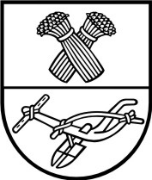 PANEVĖŽIO RAJONO SAVIVALDYBĖS TARYBASPRENDIMASDĖL VEIKLOS, KURIA GALI BŪTI VERČIAMASI TURINT VERSLO LIUDIJIMĄ, FIKSUOTO DYDŽIO PAJAMŲ MOKESČIO IR LENGVATŲ, TAIKOMŲ ĮSIGYJANT VERSLO LIUDIJIMUS, DYDŽIŲ NUSTATYMO 2022 METAIS 
2021 m. rugpjūčio 26 d. Nr. T-Panevėžys	Vadovaudamasi Lietuvos Respublikos vietos savivaldos įstatymo 16 straipsnio 2 dalies 
18 ir 37 punktais, Lietuvos Respublikos gyventojų pajamų mokesčio įstatymo 6 straipsnio 
3 dalimi ir Lietuvos Respublikos Vyriausybės 2002 m. lapkričio 19 d. nutarimu Nr. 1797 „Dėl Verslo liudijimų išdavimo gyventojams taisyklių ir veiklų, kuriomis gali būti verčiamasi turint verslo liudijimą, rūšių sąrašo“, Panevėžio rajono savivaldybės taryba n u s p r e n d ž i a:1. Nustatyti veiklos, kuria gali būti verčiamasi turint verslo liudijimą, fiksuoto dydžio pajamų mokestį 2022 metais (1 priedas).2. Nustatyti lengvatų, taikomų įsigyjant verslo liudijimus, dydžius 2022 metais 
(2 priedas).3. Nustatyti, kad šis sprendimas įsigalioja 2022 m. sausio 1 d.Panevėžio rajono savivaldybės tarybos2021 m. rugpjūčio 26 d. sprendimo Nr. T-1 priedasVEIKLOS, KURIA GALI BŪTI VERČIAMASI TURINT VERSLO LIUDIJIMĄ, FIKSUOTO DYDŽIO PAJAMŲ MOKESTIS 2022 METAIS____________________________Panevėžio rajono savivaldybės tarybos2021 m. rugpjūčio 26 d. sprendimo Nr. T-2 priedasLENGVATŲ, TAIKOMŲ GYVENTOJAMS ĮSIGYJANT VERSLO LIUDIJIMUS, DYDŽIAI2. Gyventojui, patenkančiam į kelias šiame sąraše nurodytų asmenų grupes, taikoma viena jo pasirinkta lengvata.___________________________________PANEVĖŽIO RAJONO SAVIVALDYBĖS ADMINISTRACIJOSEKONOMIKOS IR TURTO VALDYMO SKYRIUSPanevėžio rajono savivaldybės tarybaiAIŠKINAMASIS RAŠTAS DĖL SPRENDIMO „DĖL VEIKLOS, KURIA GALI BŪTI VERČIAMASI TURINT VERSLO LIUDIJIMĄ, FIKSUOTO DYDŽIO PAJAMŲ MOKESČIO IR LENGVATŲ, TAIKOMŲ ĮSIGYJANT VERSLO LIUDIJIMUS, DYDŽIŲ NUSTATYMO 2021 METAIS“ PROJEKTO2021-07-16Panevėžys	1. Sprendimo projekto tikslai ir uždaviniai Sprendimo projekto esmė ir tikslas – nustatyti fiksuotus pajamų mokesčio dydžius, kurie bus taikomi įsigyjant verslo liudijimus veiklai, vykdomai 2022 metais Panevėžio rajono savivaldybės teritorijoje ir Lietuvos Respublikoje, bei patvirtinti lengvatų, taikomų gyventojams, įsigyjantiems verslo liudijimus 2022 metais, sąrašą. Šiuo sprendimo projektu siūloma palikti galioti fiksuoto dydžio pajamų mokestį visoms veiklos rūšims tokį pat, kaip 2020 m. ir 2021 m., t. y. patvirtintų dydžių ir lengvatų nekeisti. 2. Siūlomos teisinio reguliavimo nuostatos Sprendimo projektas parengtas vadovaujantis Lietuvos Respublikos vietos savivaldos įstatymo 16 straipsnio 2 dalies 18 punktu, kuris suteikia teisę savivaldybių taryboms teikti mokesčių, rinkliavų ir kitas įstatymų nustatytas lengvatas savivaldybės biudžeto sąskaita ir 16 straipsnio 2 dalies
37 punktu, kuris suteikia teisę nustatyti mokesčių tarifus įstatymų nustatyta tvarka.  Lietuvos Respublikos gyventojų pajamų mokesčio įstatymo 6 straipsnio 3 dalimi, kuri reglamentuoja, kad už per mokestinį laikotarpį gautas pajamas, nuo kurių mokestis sumokamas įsigyjant verslo liudijimą, mokamas savivaldybių tarybų nustatytas fiksuoto dydžio pajamų mokestis. Savivaldybių tarybos turi teisę savo biudžeto sąskaita taikyti fiksuoto dydžio pajamų mokesčio už pajamas, gautas iš veiklos, kuria verčiamasi turint verslo liudijimą, lengvatas.  	3. Laukiami rezultatai 	Bus sudarytos palankios sąlygos vykdyti veiklas, kuriomis gali būti verčiamasi, turint verslo liudijimą.	4. Lėšų poreikis ir šaltiniaiSavivaldybė išlaidų neturės. 5. Kiti sprendimui priimti reikalingi pagrindimai, skaičiavimai ar paaiškinimai	Nėra.Skyriaus vedėja                                                                                                  Aldona Čiegytė     KodasVeiklos rūšies pavadinimasRyšys su ekonominės veiklos rūšių klasifikatoriumi (toliau – EVRK)Veiklos grupėFiksuotas pajamų dydis (eurais) taikomas veiklai vykdomaiFiksuotas pajamų dydis (eurais) taikomas veiklai vykdomaiFiksuotas pajamų dydis (eurais) taikomas veiklai vykdomaiKodasVeiklos rūšies pavadinimasRyšys su ekonominės veiklos rūšių klasifikatoriumi (toliau – EVRK)Veiklos grupėneribojant teritorijosLietuvos Respublikoje, išskyrus Alytaus m., Kauno m., Klaipėdos m., Palangos m., Panevėžio m., Šiaulių m., Vilniaus m. ir Neringos m. savivaldybių teritorijas bei Marijampolės miesto teritoriją Panevėžio rajono  savivaldybės teritorijoje002Medienos ruoša, malkų gamyba, medienos ruošos paslaugų veikla, įskaitant rąstų vežimą miške(įeina į EVRK klases 02.20; 02.40)Paslaugos68411003Prekyba tik ne maisto produktais(EVRK klasės 45.32; 47.82; 47.89; 47.99; įeina į EVRK klasę 45.40)Prekyba68411004Prekyba(EVRK klasės 47.81; 47.82; 47.89; 47.99)Prekyba68411006Asmeninių ir namų ūkio reikmenų, išskyrus audiovizualinius kūrinius ir garso įrašus, nuoma(EVRK klasės 77.21; 77.29)Paslaugos68411007Kompiuteriniai žaidimai (už kiekvieną komplektą)(įeina į EVRK klasę 62.09)Paslaugos68411008Batų valymas(įeina į EVRK klasę 96.09)Paslaugos68411009Mokamų tualetų ir svėrimo paslaugos(įeina į EVRK klasę 96.09)Paslaugos68411010Apgyvendinimo paslaugų (kaimo turizmo paslaugos) teikimas(įeina į EVRK klasę 55.20)Paslaugos68411012Tekstilės pluoštų paruošimas ir verpimas(EVRK klasė 13.10)Paslaugos68411013Gatavų tekstilės gaminių gamyba(EVRK klasė 13.92)Gamyba68411014Drabužių siuvimas, taisymas(EVRK klasės 14.11; 14.12; 14.13; 14.14; 14.19; įeina į EVRK klasę 95.29)Paslaugos68411015Lagaminų, rankinių ir panašių reikmenų, balno reikmenų ir pakinktų gamyba, taisymas(EVRK klasė 15.12; įeina į EVRK klasę 95.23)Paslaugos68411016Avalynės taisymas(įeina į EVRK klasę 95.23)Paslaugos68411017Statybinių dailidžių ir stalių dirbinių, medinės taros, kitų medienos gaminių, čiužinių gamyba, remontas(EVRK klasės 16.22; 16.23; 16.24; 31.03; įeina į EVRK klases 16.29; 32.99; 33.19)Paslaugos68411018Dirbinių iš kamštienos, šiaudų, pynimo medžiagų gamyba, vainikų, krepšelių, puokščių, šluotų, šepečių ir kita niekur kitur nepriskirta gamyba (išskyrus apsauginės saugos įrangos gamybą)(EVRK klasė 32.91; įeina į EVRK klases 15.12; 16.29; 22.19; 22.29; 25.99; 30.92; 32.99)Gamyba68411019Keraminių buities ir puošybos gaminių bei dirbinių gamyba(EVRK klasė 23.41)Gamyba68411020Betono, gipso ir cemento gaminių bei dirbinių gamyba ir pastatymas, akmens pjaustymas, formavimas ir apdaila, įskaitant įrašų iškalimą (išpjovimą) paminkliniuose akmenyse(EVRK klasė 23.69; įeina į EVRK klasę 23.70)Paslaugos68411021Statybinių stalių ir dailidžių metalo dirbinių gamyba, įrankių, spynų ir vyrių gamyba, montavimas(EVRK klasė 25.72; įeina į EVRK klases 25.12; 25.73; 43.29; 43.32)Paslaugos68411022Žemės ir miškų ūkio traktorių ir kitų žemės ir miškų ūkio mašinų remontas(įeina į EVRK klasę 33.12)Paslaugos68411023Asmeninių ir namų ūkio reikmenų taisymas(EVRK klasės 95.21; 95.23; 95.25; įeina į EVRK klases 95.22; 95.29)Paslaugos68411024Elektrinių buities reikmenų taisymas(EVRK klasė 95.21; įeina į EVRK klasę 95.22)Paslaugos68411025Dirbinių iš gintaro ir jo pakaitalų gamyba(įeina į EVRK klasę 32.13)Gamyba68411026Žvejybos reikmenų gamyba, trūklių lervų gaudymas(įeina į EVRK klases 03.12; 32.30)Paslaugos68411027Žvakių ir kitų liejinių iš vaško gamyba(įeina į EVRK klasę 32.99)Gamyba68411029Fotografavimo veikla (išskyrus fotoreporterių veiklą)(įeina į EVRK klasę 74.20)Paslaugos68411030Knygų įrišimas, apdaila(įeina į EVRK klasę 18.14)Paslaugos68411031Kirpyklų, kosmetikos kabinetų ir salonų, soliariumų veikla(EVRK klasė 96.02, įeina į EVRK klasę 96.04)Paslaugos68411032Muzikantų paslaugos (išskyrus koncertinę veiklą)(įeina į EVRK klasę 90.01)Paslaugos68411033Poilsio parkų ir paplūdimių veikla, poilsinių transporto priemonių, turistinės stovyklos paslaugų teikimas ir laisvalaikio ir pramogų įrangos, kaip integruotos pramogų paslaugų dalies, trumpalaikė nuoma(įeina į EVRK klases 55.30; 93.29)Paslaugos68411034Namų ūkio veikla (šeimininkavimas pobūviuose, butų tvarkymas, baldų ir kilimų valymas, daržų priežiūra, apželdinimas, malkų skaldymas, šiukšlių surinkimas)(įeina į EVRK klases 01.61; 02.20; 38.11; 56.21; 81.21; 81.30; 96.01)Paslaugos68411035Įrankių galandimas(įeina į EVRK klasę 25.62)Paslaugos68411036Elektros variklių, generatorių, transformatorių remontas(įeina į EVRK klasę 33.14)Paslaugos68411037Kapaviečių priežiūra ir duobkasių paslaugos(įeina į EVRK klasę 96.03)Paslaugos68411038Krosnių, kaminų ir židinių valymas(įeina į EVRK klasę 81.22)Paslaugos68411039Meno kūrinių restauravimas(įeina į EVRK klasę 90.03)Paslaugos68411040Stiklo išpjovimas(įeina į EVRK klasę 23.12)Paslaugos68411041Įvairių tipų laikrodžių ir juvelyrinių dirbinių taisymas(EVRK klasė 95.25)Paslaugos68411042Dviračių remontas(įeina į EVRK klasę 95.29)Paslaugos68411043Apgyvendinimo paslaugų (nakvynės ir pusryčių paslaugos) teikimas(įeina į EVRK klases 55.20; 55.90)Paslaugos68411044Šviežių ir ilgai išsilaikančių konditerijos kepinių ir pyragaičių gamyba, džiūvėsių ir sausainių gamyba(EVRK klasė 10.72; įeina į EVRK klasę 10.71)Gamyba68411045Kailių išdirbimas ir dažymas, kailinių gaminių ir dirbinių gamyba(EVRK klasė 14.20; įeina į EVRK klases 13.20; 13.91; 15.11)Paslaugos68411046Megztų (trikotažinių) ir nertų medžiagų gamyba, megztų (trikotažinių) ir nertų gaminių bei dirbinių gamyba(EVRK klasės 14.31; 14.39; įeina į EVRK klases 13.91; 14.19)Gamyba68411047Avalynės gamyba(EVRK klasė 15.20; įeina į EVRK klasę 16.29)Gamyba68411048Baldų gamyba(EVRK klasės 31.01; 31.02; 31.03; 31.09; įeina į EVRK klasę 29.32)Gamyba68411051Gyvenamosios paskirties patalpų nuoma už vieną objektą (apgyvendinimo paslaugos  (kaimo turizmo paslaugos arba nakvynės ir pusryčių paslaugos) neįeina)  (įeina į EVRK klases 68.20; 55.20; 55.90)Paslaugos68411052Žuvų, mėsos ir jų gaminių rūkymas(įeina į EVRK klases 10.13; 10.20)Paslaugos68411053Vaisių, uogų ir daržovių sulčių gamyba(EVRK klasė 10.32)Paslaugos68411054Grūdų malimas(įeina į EVRK klasę 10.61)Paslaugos68411055Raštinės mašinų, buhalterinių mašinų, kompiuterių ir elektroninės aparatūros priežiūra ir remontas(EVRK klasė 95.11; įeina į EVRK klasę 33.12)Paslaugos68411056Vertimo veikla (įskaitant nedidelės apimties spausdinimą)(EVRK klasė 74.30; įeina į EVRK klasę 82.19)Paslaugos68411062Juvelyrinių papuošalų gamyba ir taisymas(įeina į EVRK klases 32.12; 95.25)Paslaugos68411063Dirbtinės bižuterijos gamyba(įeina į EVRK klasę 32.13)Gamyba68411064Filmavimas pramoginiuose renginiuose (išskyrus reportažų, informacinių laidų rengimą ir kitą žurnalistinio ar tiriamojo pobūdžio veiklą)(įeina į EVRK klasę 74.20)Paslaugos68411067Taikomosios dailės ir vaizduojamojo meno dirbinių gamyba(įeina į EVRK klasę 90.03)Gamyba68411068Audiovizualinių kūrinių ir (arba) fonogramų bet kokiose laikmenose platinimas (prekyba ir (arba) nuoma)(įeina į EVRK klases 47.89; 47.99; 77.22)Paslaugos68411069Dovanų pakavimas(įeina į EVRK klasę 82.92)Paslaugos68411071Muzikos instrumentų taisymas(įeina į EVRK klasę 95.29)Paslaugos68411073Vonių restauravimas(įeina į EVRK klasę 33.11)Paslaugos68411074Siuvinėtų dirbinių gamyba ir taisymas(įeina į EVRK klases 13.99; 95.29)Paslaugos68411075Naminių gyvūnėlių kirpimas(įeina į EVRK klasę 96.09)Paslaugos68411076Gyvulių traukiamų transporto priemonių, valčių, laivelių (kanojų, baidarių, eldijų), plaustų gamyba(įeina į EVRK klases 30.12; 30.99)Gamyba68411077Trenerių veikla, jeigu asmuo nėra sudaręs sporto veiklos sutarties (kontrakto)(įeina į EVRK klasę 85.51)Paslaugos68411078Veislinių naminių gyvūnėlių auginimas(įeina į EVRK klasę 01.49)Gamyba68411079Knygų, žurnalų ir laikraščių nuoma(įeina į EVRK klasę 77.29)Paslaugos68411080Kilimų ir kiliminių gaminių taisymas(įeina į EVRK klasę 95.29)Paslaugos68411081Diskotekos vedėjo veikla(įeina į EVRK klasę 90.01)Paslaugos68411082Turistų gidų veikla(įeina į EVRK klasę 79.90)Paslaugos68411084Gyvulių traukiamų transporto priemonių, valčių, laivelių (kanojų, baidarių, eldijų), plaustų remontas(įeina į EVRK klases 33.15; 33.17)Paslaugos68411085Statybinės miško medžiagos auginimas (sodinimas, persodinimas, atsodinimas, retinimas)(įeina į EVRK klasę 02.10)Paslaugos68411086Miško daigynų veikla(įeina į EVRK klasę 02.10)Gamyba68411088Medalių, medalionų gamyba(įeina į EVRK klasę 32.12)Gamyba68411089Medvilninių ir lininių audinių audimas(įeina į EVRK klasę 13.20)Gamyba68411090Kopijavimo, šviesoraščio, teksto dauginimo veikla(įeina į EVRK klasę 82.19)Paslaugos68411091Astrologijos veikla(įeina į EVRK klasę 96.09)Paslaugos68411092Laiptinių valymas(įeina į EVRK klasę 81.21)Paslaugos68411093Valčių nuoma(EVRK klasė 77.21.10)Paslaugos68411094Dviračių nuoma(EVRK klasė 77.21.30)Paslaugos68411095Tekstilės, juvelyrinių dirbinių, drabužių, avalynės nuoma(įeina į EVRK klasę 77.29)Paslaugos68411096Langų valymas(įeina į EVRK klasę 81.21)Paslaugos68411098Gelbėtojų veikla(įeina į EVRK klasę 93.29)Paslaugos68411099Neįgalių, įskaitant nepilnamečius neįgalius asmenis, ir kitų asmenų (išskyrus nepilnamečius asmenis) priežiūros veikla(įeina į EVRK klases 88.10; 88.91)Paslaugos68411100Kalvių (arklių kaustytojų) veikla(įeina į EVRK klasę 01.62)Paslaugos68411101Pastatų valymo po statybų darbai(įeina į EVRK klasę 43.39) Paslaugos68411102Specialieji statybos darbai (statybvietės paruošimas, stogų dengimas, pamatų klojimas, mūrijimo, betonavimo, hidroizoliaciniai darbai, pastolių ir darbo platformų statymas ir ardymas, dūmtraukių įrengimas), išskyrus pastatų ir kitų statinių apdailos ir remonto darbus(EVRK klasės 43.12; 43.91; įeina į EVRK klasę 43.99)Paslaugos68411103Kvalifikacijos tobulinimo ir papildomo mokymo veikla(įeina į EVRK klases 85.51; 85.52; 85.59)Paslaugos68411105Aplinkos tvarkymas, gatvių valymas, sniego ir ledo šalinimas(įeina į EVRK klases 81.29; 81.30)Paslaugos68411KodasVerslo liudijimus įsigyjantys asmenys, kuriems taikomos lengvatosLengvatos dydis (proc.), kai verslo liudijime nėra įrašytų kitų asmenų101gyventojai, sulaukę senatvės pensijos amžiaus50102bedarbiai, registruoti Užimtumo tarnyboje prie Lietuvos Respublikos socialinės apsaugos ir darbo ministerijos50103tėvai (įtėviai), auginantys tris ir daugiau vaikų (įvaikių) iki 18 metų arba vyresnių, jeigu jie mokosi mokyklose pagal bendrojo ugdymo, profesinio mokymo programas grupinio mokymosi forma kasdieniu, nuotoliniu mokymo proceso organizavimo būdais, pavienio mokymosi forma savarankišku, nuotoliniu mokymo proceso organizavimo būdais, pagal studijų programas nuolatine (dienine) studijų forma50104tėvai (motinos, įtėviai, įmotės) vieni auginantys vaiką (įvaikį) iki 18 metų arba vyresnį, jeigu jis mokosi mokykloje pagal bendrojo ugdymo, profesinio mokymo programas grupinio mokymosi forma kasdieniu, nuotoliniu mokymo proceso organizavimo būdais, pavienio mokymosi forma savarankišku, nuotoliniu mokymo proceso organizavimo būdais, pagal studijų programas nuolatine (dienine) studijų forma50105tėvai (įtėviai) auginantys neįgalų vaiką (įvaikį) iki 18 metų arba vyresnį neįgalų vaiką (įvaikį), kuriam nustatytas specialusis nuolatinės slaugos poreikis50106mokiniai (studentai) jeigu jie mokosi mokyklose pagal bendrojo ugdymo, profesinio mokymo programas grupinio mokymosi forma kasdieniu, nuotoliniu mokymo proceso organizavimo būdais, pavienio mokymosi forma savarankišku, nuotoliniu mokymo proceso organizavimo būdais, pagal studijų programas nuolatine (dienine) studijų forma50107asmenys, turintys tradicinio amatininko statusą, kai įsigyja verslo liudijimą savo tradiciniam amatui50108dirbantys (tarnaujantys) asmenys (įskaitant individualių įmonių savininkus, ūkinių bendrijų tikruosius narius, mažųjų bendrijų narius, gaunančius su darbo santykiais ar jų esmę atitinkančiais santykiais susijusių pajamų)0109neįgalūs asmenys, kuriems nustatytas:- 0 – 25 procentų darbingumo lygis (nedarbingas asmuo);- sunkus neįgalumo lygis;- didelių specialiųjų poreikių lygis (kai šis asmuo yra sulaukęs senatvės pensijos amžiaus).100110neįgalūs asmenys, kuriems nustatytas:- 30 – 40 procentų darbingumo lygis (iš dalies darbingas asmuo);- vidutinis neįgalumo lygis;- vidutinių specialiųjų poreikių lygis (kai šis asmuo sulaukęs senatvės pensijos amžiaus).50111neįgalūs asmenys, kuriems nustatytas:- 45 – 55 procentų darbingumo lygis (iš dalies darbingas asmuo);- lengvas neįgalumo lygis;- nedidelių specialiųjų poreikių lygis (kai šis asmuo sulaukęs senatvės pensijos amžiaus).0